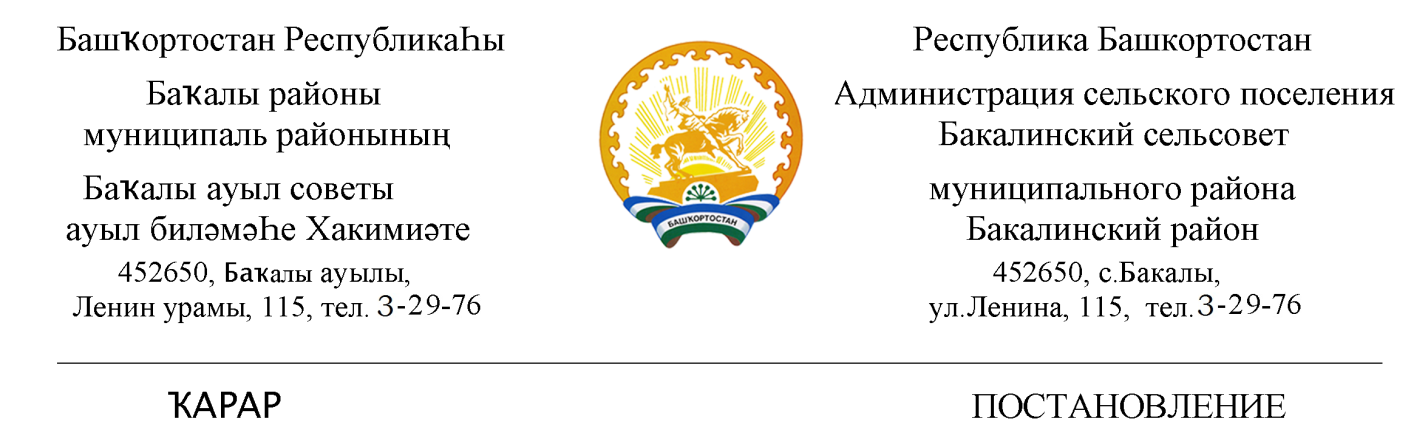                     «01» марта 2023 й.                 № 70	              «01» марта 2023 г.О проведении конкурса на право размещения нестационарного торгового объекта (объекта по оказанию услуг) на территории сельского поселения Бакалинский сельсовет муниципального района Бакалинский район Республики БашкортостанВ целях упорядочения размещения и функционирования нестационарных торговых объектов и улучшению качества торгового обслуживания населения на территории сельского поселения Бакалинский сельсовет ПОСТАНОВЛЯЮ:Провести открытый конкурс на право заключения договора на размещение нестационарного торгового объекта на территории сельского поселения Бакалинский сельсовет. Утвердить конкурсную документацию, согласно приложению к настоящему распоряжению.   2. Настоящее постановление вступает в силу с момента подписания.   3. Контроль за исполнением настоящего Постановления оставляю за собой.      Глава сельского поселения                                                         В.Р.Семенов